FICHA DE INSCRIPCIÓN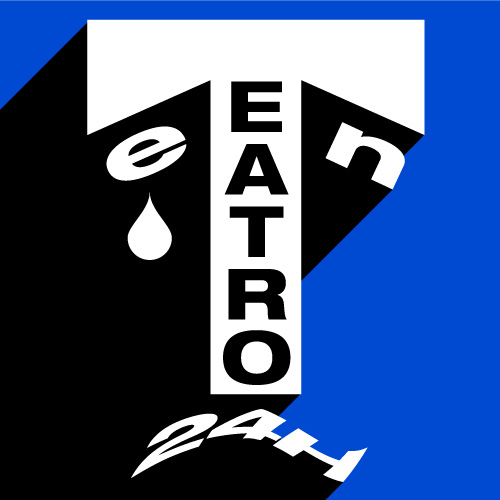 Seminario de “COMPOSICIÓN ESCÉNICA”TEATRO EN 24 HORAS Escuela Superior de Arte Dramático -  Murcia 27 y 28 ENERO 2015MATRÍCULA: 50 €  (inscripción antes del 20 enero: 40 €)Alumnos de la ESAD: 25 €  (subvencionado 50 %)DURACION: 8 Horas. 2 Sesiones de 17:00 h a 21:00 h.Máximo 20 alumnosObservaciones: Ropa cómoda. CUENTA: Triodos Bank    IBAN: ES69 1491 0001 2120 6142 1620TITULAR: Asociación Abierto de AcciónCONCEPTO: Seminario TEN24H  Enviar o acompañar justificante ingreso a la FICHA DE INSCRIPCIÓNEnvío de inscripciones en la ESAD  y/o  en el email:  info@abiertodeaccion.orgNOMBRE:DNI:EMAIL:TELÉFONO:Justificante del ingreso o transferencia (adjuntar)BIO / CV  (adjuntar)Breve texto de motivación¿Qué experiencia tienes en procesos de creación colectiva?En tu opinión ¿Cuáles son las principales dificultades en este tipo de proyectos?